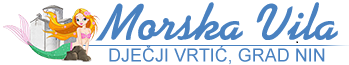                                                            Ulica dr. Franje Tuđmana 5, 23232 NIN                                                           Tel./fax. 023 264 196; www. vrtic-morska-vila.hr, OIB: 52231121132DJEČJI VRTIĆ „MORSKA VILA NIN         UPRAVNO VIJEĆEKLASA:  601-02/24-01/02URBROJ: 2198-10-08-02-24-04Nin, 26. veljače  2024. godineZAPISNIKs  17.   sjednice  Upravnog vijeća Dječjeg vrtića „Morska vila“ Nin održane  u ponedjeljak, 26. veljače 2024. godine  s početkom u  12.00 sati u prostorijama Dječjeg vrtića „Morska vila“ Nin.Prisutne članice i članovi  Upravnog vijeća:Ines Jakovčević – predsjednica Upravnog vijećaLinda Maraš -  članIvica Stulić –   član Toni Dražić – član  Iva Mustać – članica – zapisničarka na sjednici                                 Ostali prisutni:Irena Ćuk, ravnateljica  Vrtića      Dnevni red:Verifikacija Zapisnika s 16. sjednice Upravnog vijeća VrtićaOtvaranje i pregledavanje natječajne dokumentacije za imenovanje ravnatelja/ravnateljice  Dječjeg vrtića „Morska vila“ Nin za naredno mandatno razdoblje od 5 godina, nakon toga razgovor s kandidatimaDonošenje odluke o objavi  natječaja za  jednu spremačicu na neodređeno puno radno vrijeme Donošenje odluke o objavi natječaja za jednu spremačicu na određeno puno radno vrijeme (zamjena do povratka zaposlenice s bolovanja koje prethodi porodnom dopustu)RaznoJednoglasno s 5 glasova „ZA“ prihvaćen je dnevni red sjednice. Ad1.) Verifikacija zapisnika s 16. sjednice Upravnog vijeća VrtićaNa zapisnik s 16. sjednice Upravnog vijeća nema primjedbi te je Zapisnik verificiran jednoglasno s pet glasova „ZA“. Ad2.) Otvaranje i pregledavanje natječajne dokumentacije za imenovanje ravnatelja/ice Dječjeg vrtića Morska vila Nin za naredno mandatno razdoblje od 5 godina, nakon toga razgovor s kandidatimaIzvjestiteljica: Predsjednica Upravnog vijeća                                                                                                                                      Upravno vijeće je utvrdilo da su se na  natječaj prijavile dvije kandidatkinje i to  Tanja Morović i Danijela Kuzmar. Prijave kandidatkinja su uredne u smislu da su pravovremeno podnesene, ispunjeni su uvjeti iz natječaja te sadrži sve tražene podatke i priloge navedene u natječaju (potpisane, potpune i pravovremene). Upravno vijeće obavilo je razgovor s kandidatkinjama, prije donošenja konačnog prijedloga odluke o imenovanju ravnateljice Dječjeg vrtića Morska vila.  Prijedlog Odluke o imenovanju ravnateljice ostavljen je  za sljedeću sjednicu Upravnog vijeća, dok se detaljno ne prouči razvojni plan s aktivnostima i ciljevima,  obje kandidatkinje. Ad3.)  i Ad4). Donošenje odluke o objavi natječaja za radno mjesto SPREMAČICE - 2 izvršitelja/ice na određeno puno radno vrijeme, zbog bolovanja a do povratka djelatnice na radIzvjestiteljica: ravnateljica    Jednoglasno s pet glasova „ZA“ prihvaća se prijedlog ravnateljice o raspisivanju natječaja na određeno, puno radno vrijeme za radno mjesto spremačica 2 izvršitelja/ice. Sjednica završila:  13.30 satiZapisničarka:                                                                             Predsjednica Upravnog vijeća: Iva Mustać                                                                                      Ines Jakovčević